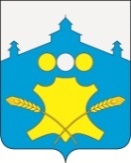 АдминистрацияБольшемурашкинского муниципального районаНижегородской областиПОСТАНОВЛЕНИЕ22.07.2015 г.                                                                     № 368 О порядке разработки, корректировки, осуществления мониторинга и контроля реализации прогноза социально-экономического развития Большемурашкинского муниципального района Нижегородской области на среднесрочный период          В соответствии со статьей 35 Федерального закона от 28 июня 2014 года  № 172-ФЗ «О стратегическом планировании в Российской Федерации», статьей 173 Бюджетного кодекса РФ, статьей 11 Закона Нижегородской области от 3 марта 2015 года № 24-З  «О стратегическом планировании в Нижегородской области», статьями 15, 16  Положения о бюджетном процессе в Большемурашкинском муниципальном районе Нижегородской области, утвержденного решением Земского собрания от 09 октября 2014 года № 4,  администрация  Большемурашкинского муниципального района   п о с т а н о в л я е т: 1. Утвердить прилагаемый Порядок разработки, корректировки, осуществления мониторинга и контроля реализации прогноза социально-экономического развития Большемурашкинского муниципального района Нижегородской области на среднесрочный период.2. Отменить постановления администрации Большемурашкинского муниципального района от 24.09.2013 г. № 712 «Об  утверждении Порядка разработки прогноза социально-экономического развития Большемурашкинского муниципального района на очередной финансовый год и на плановый период», от 11.08.2014 г. № 597, от 07.04.2015 г.  № 213 «О внесении изменений в Порядок разработки прогноза социально-экономического развития Большемурашкинского муниципального района на очередной финансовый год и на плановый период».3. Настоящее постановление вступает в силу с момента его подписания.4. Управлению делами администрации района (И.Д.Садкова) обеспечить размещение постановления на официальном сайте администрации в информационно-коммуникационной сети Интернет.          5. Контроль за исполнением настоящего постановления возложить на заместителя главы администрации района   Р.Е.Даранова.    Глава администрации района                                                                     Н.А.Беляков							                   УТВЕРЖДЕНпостановлением администрацииБольшемурашкинского муниципального районаот 22.07.2015г. № 368ПОРЯДОК разработки, корректировки, осуществления мониторинга и контроля реализации прогноза социально-экономического развития Большемурашкинского муниципального района Нижегородской области  на среднесрочный период   (далее – Порядок)1.Общие положения1.1. Настоящий Порядок определяет правила разработки, корректировки, осуществления мониторинга и контроля реализации прогноза социально-экономического развития Большемурашкинского муниципального района Нижегородской области на среднесрочный период (далее – среднесрочный прогноз).1.2. Среднесрочный прогноз разрабатывается ежегодно на три года (очередной финансовый год и плановый период) администрацией Большемурашкинского муниципального района в лице комитета по управлению экономикой на основе параметров среднесрочного прогноза, прогноза среднегодовых индексов цен, методических рекомендаций по разработке прогноза, предоставляемых министерством экономики Нижегородской области, с учетом фактической динамики показателей за ряд предыдущих лет, основных стратегических целей и направлений социально-экономического развития района, а также данных, предоставляемых организациями и структурными подразделениями администрации района.1.3. Комитет по управлению экономикой администрации района при формировании среднесрочного прогноза использует вариант(ы) разработки среднесрочного прогноза, этапы и сроки его разработки,  форму и перечень показателей, план проведения согласования основных показателей, характеризующих налогооблагаемую базу, макет пояснительной записки,  утвержденные  приказом министерства экономики Нижегородской области.1.4. Корректировка среднесрочного прогноза может  производиться комитетом по управлению экономикой администрации района на основании рекомендаций министерства экономики Нижегородской области.2.Последовательность мероприятий по разработке среднесрочного прогноза        2.1. Комитет по управлению экономикой администрации района на основании полученных от министерства экономики документов направляет запросы:- в основные организации района по заполнению форм прогноза экономического развития организации;-  в структурные подразделения администрации района по численности работающих, фонду заработной платы и по другим необходимым для разработки прогноза показателям.При разработке среднесрочного прогноза, в случае необходимости, могут быть использованы данные иных участников стратегического планирования, полученные по запросу комитета по управлению экономикой администрации района.2.2. Комитет по управлению экономикой администрации района  формирует среднесрочный прогноз социально-экономического развития района в одном или нескольких вариантах (определяемых министерством экономики Нижегородской области) и направляет его с пояснительной запиской главе администрации района, а затем  в министерство экономики Нижегородской области для согласования. Итоги согласования могут быть учтены при формировании прогнозных показателей в целом по Нижегородской области.         Согласование показателей среднесрочного прогноза проводится по перечню показателей,  в порядке и сроки, устанавливаемые министерством экономики Нижегородской области.           2.3. После проведенного согласования комитет по управлению экономикой  направляет среднесрочный прогноз в финансовое управление администрации района для предварительного расчета проектировок бюджета.2.4. Комитет по управлению экономикой администрации района: а) формирует среднесрочный прогноз с учетом требований к его содержанию, определенных статьей 35 Федерального закона от 28 июня 2014 года  № 172-ФЗ «О стратегическом планировании в Российской Федерации»;б) организует общественное обсуждение проекта постановления администрации о среднесрочном прогнозе путем размещения его на официальном сайте администрации Большемурашкинского муниципального района в информационно-коммуникационной сети «Интернет» с предоставлением участникам общественного обсуждения возможности направления замечаний и предложений в электронном виде в течение 7 календарных дней со дня размещения текста документа в информационно-коммуникационной сети «Интернет»;в) предоставляет проект постановления о среднесрочном прогнозе главе администрации района для утверждения (одобрения);г) предоставляет проект постановления о среднесрочном прогнозе  в финансовое управление для формирования  бюджета района на очередной финансовый год и плановый период.2.5. Среднесрочный прогноз одобряется администрацией района одновременно с принятием решения о внесении проекта бюджета в Земское собрание Большемурашкинского муниципального района.2.6. Изменение среднесрочного прогноза социально-экономического развития в ходе составления или рассмотрения проекта бюджета влечет за собой изменение основных характеристик проекта бюджета.3. Мониторинг и контроль реализации среднесрочного прогноза3.1. Мониторинг и контроль реализации среднесрочного прогноза осуществляется комитетом по управлению экономикой администрации района. 3.2. Итоги мониторинга  ежеквартально направляются главе администрации района  и  в министерство экономики Нижегородской области по запросу.                                                     _____________